Staň se fotbalovým rozhodčím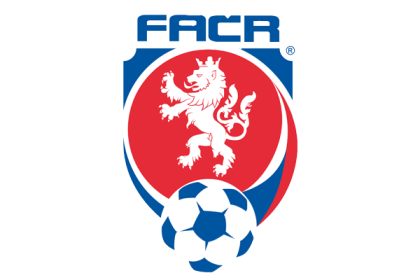 